La Sección de Educación sobre Seguridad contra Incendios (Fire Safety Education Section) del Departamento de Bomberos y Servicios de Emergencia Médica  del Distrito de Columbia (DC Fire and Emergency Medical Services Department, DCFEMS) se compromete a reducir el riesgo de incidentes, lesiones, muertes y pérdidas patrimoniales a causa de una emergencia por incendio.Si bien es fundamental que todos los ciudadanos del Distrito de Columbia aprendan sobre las medidas de seguridad contra incendios, es necesario hacer hincapié en los niños y en los ciudadanos de la tercera edad, quienes son los más vulnerables.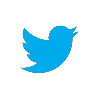 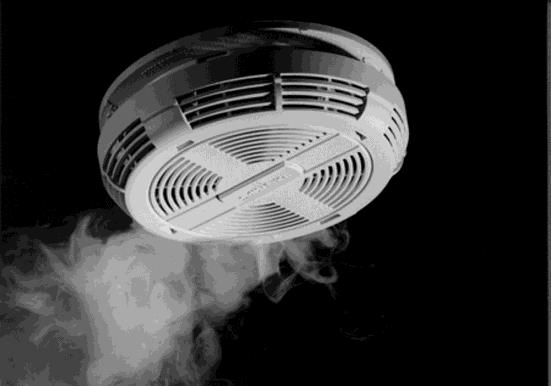 SEGURIDAD CONTRA INCENDIOS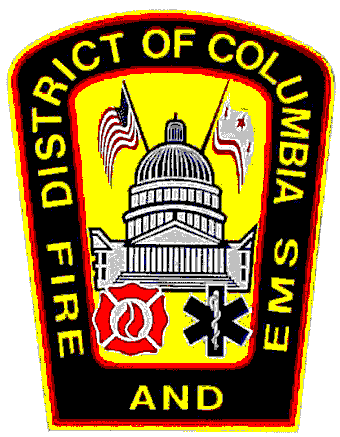 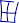 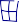 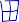 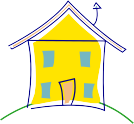 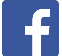 DATOS SOBRE INCENDIOSEn el mundo industrializado, este país tiene una de las tasas más elevadas de muertes provocadas por incendios. Una pequeña llama puede convertirse en un incendio incontrolable en menos de 30 segundos. Los niños menores de cinco años tienen el mismo riesgo que las personas mayores de 65 años.¿POR QUÉ NECESITO UN DETECTOR DE HUMO?Los detectores de humo pueden salvar su vida y la de su familia. La mayoría de los incendios fatales ocurre por la noche, mientras las personas están durmiendo. Los detectores de humo que funcionan bien pueden reducir la probabilidad de morir en un incendio. También ofrecen una señal a tiempo para que usted y su familia puedan escapar.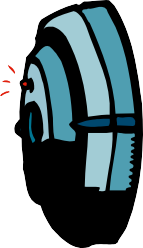 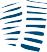 COLOCACIÓN DE DETECTORES DE HUMOSe deben colocar detectores de humo encada piso de la vivienda (incluso en el sótano). Coloque detectores de humo en el techo contiguo a cada dormitorio. Si tiene un techo elevado, coloque el detector de humo en el punto más elevado, ya que el humo tiende a subir. No coloque detectores de humo cerca del baño, de la cocina o de la estufa a leña.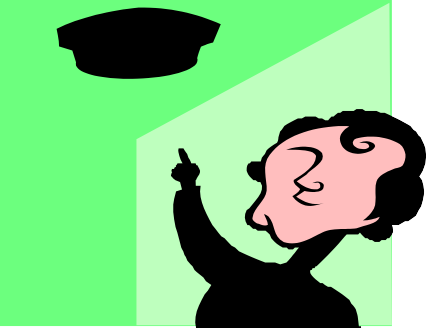 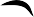 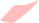 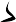 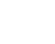 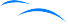 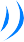 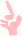 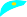 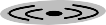 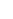 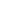 DETECTORES DE HUMO MÁS POPULARESCon conexión directa: Estos reciben energía de la fuente de electricidad de la vivienda o del edificio. Algunos detectores de humo con conexión directa cuentan con una batería de reserva por si se corta el suministro eléctrico. Un electricista certificado debe instalar este tipo de detector de humo.A batería: Estos reciben energía de una batería de nueve voltios y pueden ser instalados por el propietario.MANTENIMIENTO DE DETECTORES DE HUMOCambie la batería cuando reprograme sus relojes con el cambio de estación.Nunca pinte el detector de humo, ya que esto podría afectar su funcionamiento.Pruebe los detectores de humo al menos una vez por mes.Pase la aspiradora por el detector de humo una vez por mes, ya que el polvo también puede afectar su funcionamiento.Reemplace el detector si ya tiene más de diez años.¡El DCFEMS instala detectores de humo GRATIS!¡CUANDO SUENE LA ALARMA DEL DETECTOR……SALGA Y QUÉDESE AFUERA!WWW.TWITTER.COM/DCFIREEMSWWW.FB.COM/DCFIREANDEMS